Relazione annuale RPCT anno 2019 SEZIONE 1. ANAGRAFICA AMMINISTRAZIONECodice fiscale Amministrazione: 83002060651Denominazione Amministrazione: COMUNE DI POLLAComparto: Comuni fino a 15000 abitantiRegione di appartenenza: CampaniaClasse dipendenti: da 20 a 99Numero totale Dirigenti: 2SEZIONE 2. ANAGRAFICA RPCTNome RPC: BENEDETTOCognome RPC: DI RONZAQualifica: segretario comunalePosizione occupata: segretario comunaleData inizio incarico di RPC: 03/01/2013Il RPCT svolge anche le funzioni di Responsabile della trasparenzaRPCT coincide con Segretario Comunale
RPCT svolge la funzione di RPCT anche in altri ComuniSEZIONE 3. RENDICONTAZIONE MISURE GENERALILa presente sezione illustra l’andamento relativo all’attuazione delle misure generali per l’anno di riferimento del PTPC.3.1. Sintesi dell’attuazione delle misure generali Con riferimento all’attuazione delle misure generali, nell’anno in corso, sono state programmate 10 misure generali.Rispetto al totale delle misure generali programmate la situazione relativa alla loro attuazione corrisponde alla situazione rappresentata nella figura che segue: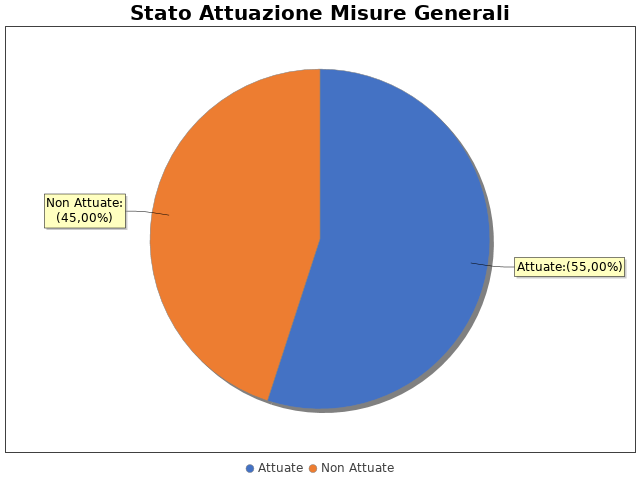 In particolare, per quanto riguarda le misure non attuate si evidenzia che: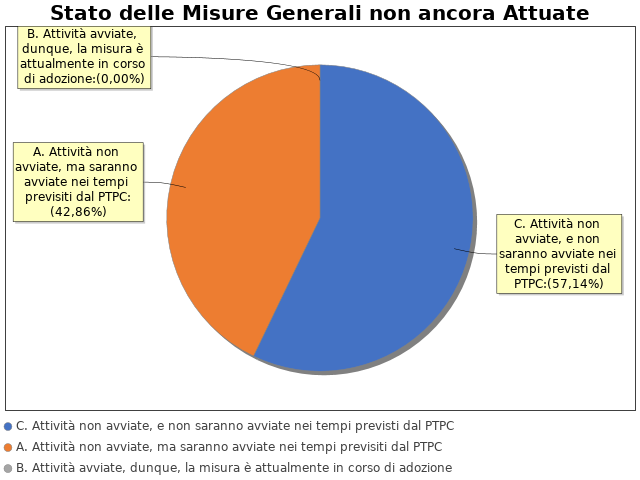 Inoltre, per quanto concerne le misure che, pur essendo state programmate, non risultano ancora attuate e non possono essere attuate nei tempi previsti dal PTPC, si evidenziano le seguenti motivazioni: 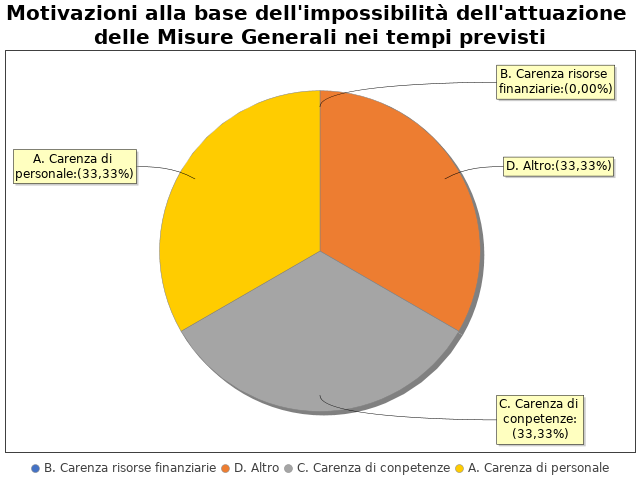 Note del RPCT:3.2 Codice di comportamento Il codice di comportamento è stato adottato nel 2013
Sono state adottate le seguenti misure che garantiscono l'attuazione del Codice di Comportamento: controlli periodici
Le seguenti aree di rischio sono state interessate da procedimenti disciplinari avviati, nell'anno di riferimento del PTPC in esame, per segnalazioni su violazioni del Codice di Comportamento, nei confronti dei dipendenti:
Nell'anno di riferimento del PTPC in esame sono stati attivati, per segnalazioni su violazioni del Codice di Comportamento, 0 procedimenti disciplinari; tra questi, 0 procedimenti disciplinari hanno dato luogo a sanzioni.Note del RPCT:3.3. Rotazione del personale 3.3.1 Rotazione Ordinaria
Non è stato adottato un Atto (es. regolamento, direttive, linee guida, etc.) per l'adozione della misura 'Rotazione Ordinaria del Personale'.3.3.2 Rotazione Straordinaria
Non è stato adottato un Atto (es. regolamento, direttive, linee guida, etc.) per l'adozione della misura 'Rotazione Straordinaria del Personale'Note del RPCT:3.4. Misure in materia di conflitto di interessi Le misure in materia di inconferibilità e incompatibilità per particolari posizioni dirigenziali (ai sensi del D.lgs. 39/2013), pur essendo state programmate nel PTPC di riferimento, non sono state ancora attuate. 
In particolare, non sono state ancora avviate le attività per l’adozione della misura ma saranno avviate nei tempi previsti dal PTPC, a causa di:
 - non vi è stata necessitàNel PTPC, nell'atto o regolamento adottato sulle misure di inconferibilità ed incompatibilità per incarichi dirigenziali ai sensi del D.lgs. 39/2013, sono esplicitate le direttive per l'attribuzione di incarichi dirigenziali e la verifica di insussistenza di cause ostative.

INCONFERIBILITA' 
Nell'anno di riferimento del PTPC in esame, sono pervenute 3 dichiarazioni rese dagli interessati sull'insussistenza di cause di inconferibilità.
Sono state effettuate verifiche sulla veridicità delle dichiarazioni rese dagli interessati sull'insussistenza di cause di inconferibilità.
In particolare, sono state effettuate 3 verifiche totali.
Le verifiche effettuate a seguito di segnalazioni pervenute ammontano a 0.
A seguito delle verifiche effettuate, sono state accertate 0 violazioni.
Infine, risultano 0 procedimenti sanzionatori avviati dal RPCT.

INCONPATIBILITA' 
Nell'anno di riferimento del PTPC in esame, sono pervenute  3 dichiarazioni rese dagli interessati sull'insussistenza di cause di incompatibilità
Sono state effettuate verifiche sulla veridicità delle dichiarazioni rese dagli interessati sull'insussistenza di cause di incompatibilità.
In particolare, sono state effettuate 3 verifiche totali.
Le verifiche effettuate a seguito di segnalazioni pervenute ammontano a 0.
A seguito delle verifiche effettuate, sono state accertate 0 violazioni.
Infine, risultano 0 procedimenti sanzionatori avviati dal RPCT.
Nel PTPC, nell'atto o regolamento adottato sulle misure di inconferibilità ed incompatibilità per incarichi dirigenziali ai sensi del D.lgs. 39/2013, non sono esplicitate le direttive per effettuare controlli sui precedenti penali
Si indicano di seguito le motivazioni: non si ritiene necessario
Non sono stati effettuati controlli sui precedenti penali nell’anno di riferimento del PTPC.

SVOLGIMENTI INCARICHI EXTRA-ISTITUZIONALI 
Nell'anno di riferimento del PTPC in esame, Non sono pervenute segnalazioni sullo svolgimento di incarichi extra-istituzionali non autorizzati.Note del RPCT:3.5. Whistleblowing Dentro l’amministrazione, le segnalazioni possono essere inoltrate tramite: 
 - Documento cartaceo
 - Email
 - Sistema informativo dedicato con garanzia di anonimatoNote del RPCT:3.6. Formazione Nell’anno di riferimento del PTPC è stata erogata formazione sul tema della prevenzione della corruzione e/o tecnica/specialistica sui processi particolarmente esposti al rischio ai seguenti soggetti: 
 - RPCT per un numero medio di ore pari a 6
 - Dirigenti per un numero medio di ore pari a 6
 - Funzionari per un numero medio di ore pari a 6

Per ogni corso di formazione erogato, non sono stati somministrati ai partecipanti presenti dei questionari finalizzati a misurare il loro livello di gradimento.
La formazione è stata erogata da soggetti: Esterni
In particolare, la formazione è stata affidata a:
 - società esternaNote del RPCT:3.7. TrasparenzaSono stati volti monitoraggi sulla pubblicazione dei dati così come previsti nel PTPC.
In particolare, essi sono stati svolti con la seguente periodicità:
Semestrale

I monitoraggi non hanno evidenziato irregolarità nella pubblicazione dei dati.
L'amministrazione non ha realizzato l'informatizzazione del flusso per alimentare la pubblicazione dei dati nella sezione “Amministrazione trasparente”.
Il sito istituzionale, relativamente alla sezione 'Amministrazione trasparente', non traccia il numero delle visite.

La procedura per la gestione delle richieste di accesso civico 'semplice' non è stata adottata e pubblicata sul sito istituzionale.

Nell’anno di riferimento del PTPC non sono pervenute richieste di accesso civico 'semplice'.

La procedura per la gestione delle richieste di accesso civico 'generalizzato' non è stata adottata e pubblicata sul sito istituzionale.

Nell’anno di riferimento del PTPC non sono pervenute richieste di accesso civico 'generalizzato'.
Non è stato istituito il registro degli accessi.Note del RPCT:3.8. Pantouflage
Non sono stati effettuati controlli sull'attuazione della misura.Note del RPCT:3.9. Commissioni e conferimento incarichi in caso di condannaLa misura “Commissioni, assegnazioni di uffici e conferimento di incarichi in caso di condanna per delitti contro le PA”, pur essendo stata programmata nel PTPC di riferimento, non è stata ancora attuata. 

 In particolare, non sono state ancora avviate le attività per l’adozione della misura, ma saranno avviate nei tempi previsti dal PTPCNote del RPCT:3.10. Patti di integritàLa misura “Patti di Integrità”, pur essendo stata programmata nel PTPC di riferimento, non è stata ancora attuata. 

 In particolare, non sono state ancora avviate le attività per l’adozione della misura, ma saranno avviate nei tempi previsti dal PTPCNote del RPCT:3.11. Considerazioni conclusive sull’attuazione delle misure generaliIl complesso delle misure attuate ha avuto un effetto (diretto o indiretto):
 - neutrale sulla qualità dei servizi
 - neutrale sull'efficienza dei servizi (es. in termini di riduzione dei tempi di erogazione dei servizi)
 - neutrale sul funzionamento dell'amministrazione (es. in termini di semplificazione/snellimento delle procedure)
 - neutrale sulla diffusione della cultura della legalità
 - neutrale sulle relazioni con i cittadiniSEZIONE 4. RENDICONTAZIONE MISURE SPECIFICHENon sono state programmate nel PTPC in esame misure specifiche. Le ragioni alla base della mancata programmazione nel PTPC in esame misure specifiche sono di seguito riportate:
non lo so
La presente sezione illustra l’andamento relativo all’attuazione delle misure specifiche per l’anno di riferimento del PTPC.4.1. Quadro di sintesi dell’attuazione delle misure specifiche Con riferimento all’attuazione delle misure generali, nell’anno in corso, sono state programmate 0 misure specifiche.
Rispetto al totale delle misure specifiche programmate la situazione relativa alla loro attuazione corrisponde alla situazione rappresentata nella figura che segue:Nel dettaglio, rispetto al totale delle misure specifiche programmate per le diverse tipologie di misure, si evince la situazione illustrata nel grafico che segue: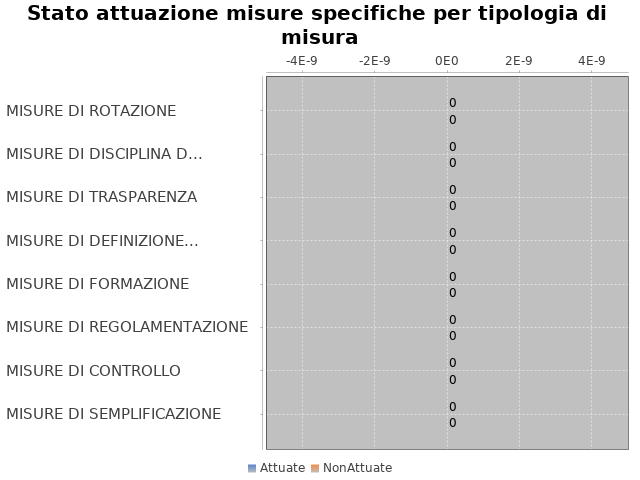 Note del RPCT:SEZIONE 5. MONITORAGGIO GESTIONE DEL RISCHIO Il grafico che segue indica, per ciascuna area di rischio esaminata nel PTPC, il numero di eventi corruttivi che si sono verificati nell’anno in corso (laddove verificatisi):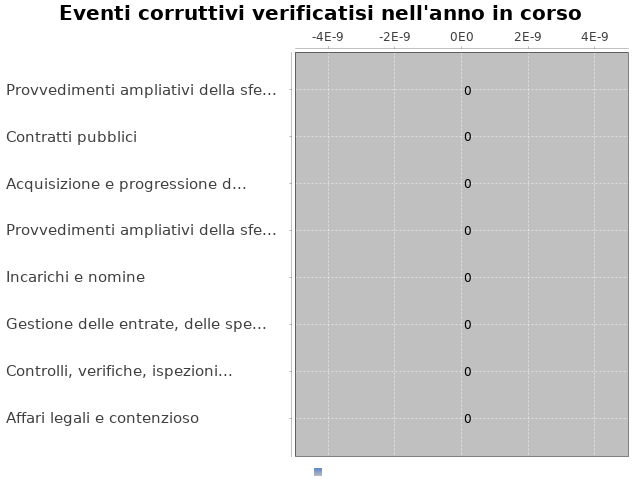 Con riferimento alle aree in cui si sono verificati eventi corruttivi, la tabella che segue indica se nel PTPC erano state previste misure di prevenzione della Corruzione:Tabella  - Previsione misure nelle aree in cui si sono verificati fenomeni corruttiviSi ritiene che la messa in atto del processo di gestione del rischio abbia generato dentro l’organizzazione i seguenti effetti:  -è rimasta invariata la consapevolezza del fenomeno corruttivo
  -è rimasta invariata la capacità di scoprire casi di corruzione
  -è rimasta invariata la reputazione dell'ente

Il PTPC  non è stato elaborato in collaborazione con altre amministrazioni.SEZIONE 6. MONITORAGGIO ALTRE MISURE 
Non è stata effettuata la rotazione degli incarichi di arbitrato.
Non sono pervenuti suggerimenti e/o richieste di chiarimenti in merito alla strategia di prevenzione della corruzione dell'ente da parte di soggetti esterni all'amministrazione (es. sulle misure di prevenzione della corruzione adottate da parte di soggetti esterni all'amministrazione)
Tali suggerimenti non sono stati accolti.SEZIONE 7. MONITORAGGIO PROCEDIMENTI PENALI Non ci sono state denunce a carico di dipendenti dell'amministrazione nell'anno di riferimento del PTPC in esame.Non sono stati avviati procedimenti penali a carico di dipendenti dell'amministrazione nell'anno di riferimento del PTPC in esame.Note del RPCT:SEZIONE 8. MONITORAGGIO PROCEDIMENTI DISCIPLINARI Non sono stati avviati procedimenti disciplinari riconducibili a fenomeni corruttivi (in senso ampio, non solo per fatti penalmente rilevanti) a carico dei dipendenti.Note del RPCT:SEZIONE 9. CONSIDERAZIONI GENERALI Si ritiene che lo stato di attuazione del PTPC (definito attraverso una valutazione sintetica del livello effettivo di attuazione del Piano e delle misure in esso contenute) sia Medio, per tali ragioni: si è provveduto a porre in essere gli adempimenti previsti, cercando di superare le difficoltà connesse alla carenza di personale e risorse specifiche

Si ritiene che l’efficacia complessiva della strategia di prevenzione della corruzione (definita attraverso una valutazione sintetica) con particolare riferimento alle misure previste nel Piano e attuate sia Non idoneo, per tali ragioni: la predisposizione alla corruzione non viene ostacolata dalla tipologia di misure prevista dalla normativa, che costituiscono soltanto un inutile appesantimento burocratico.

Si ritiene che l'esercizio del ruolo di impulso e coordinamento del RPC rispetto alla messa in atto del processo di gestione del rischio (definito attraverso una valutazione sintetica) sia stato Parzialmente idoneo, per tali ragioni: Il RPC è un soggetto che ha altre prioritàSEZIONE 10. MONITORAGGIO MISURE SPECIFICHEIl presente capitolo illustra l’andamento relativo all’attuazione delle singole misure specifiche programmate nell’anno di riferimento del PTPC.Misure specifiche di controlloNon sono state programmate misure specifiche di controllo.Note del RPCT:Misure specifiche di trasparenzaNon sono state programmate misure specifiche di trasparenza.Note del RPCT:Misure specifiche di definizione e promozione dell’etica e di standard di comportamentoNon sono state programmate misure specifiche di definizione e promozione dell'etica e di standard di comportamento.Note del RPCT:Misure specifiche di regolamentazioneNon sono state programmate misure specifiche di regolamentazione.Note del RPCT:Misure specifiche di semplificazioneNon sono state programmate misure specifiche di semplificazione.Note del RPCT:10.6.   Misure specifiche di formazioneNon sono state programmate misure specifiche di formazione.Note del RPCT:Misure specifiche di rotazioneNon sono state programmate misure specifiche di rotazione.Note del RPCT:Misure specifiche di disciplina del conflitto di interessiNon sono state programmate misure specifiche di disciplina del conflitto di interessi.Note del RPCT:Aree di rischioEVENTI CORRUTTIVIPREVISIONE DI MISURENessuna previsione